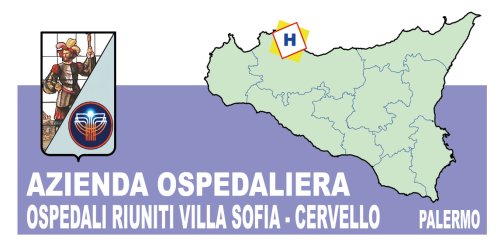 	  Azienda OspedalieraOSPEDALI  RIUNITI  VILLA SOFIA – CERVELLO              Sede Legale Viale Strasburgo n.233 – 90146  Palermo.  Tel 0917801111   -    P.I. 05841780827Unità Operativa Complessa Provveditorato      telefono 0917808414 – fax 0917808394AVVISO DI PUBBLICAZIONE SUL MERCATO ELETTRONICO PUBBLICA AMMINISTRAZIONE(MEPA) www.acquistinretepa.it –FORNITURA QUINQUENNALE IN NOLEGGIO DI UN PULMINO NOVE POSTI PER L’AUTOPARCO DELL’AZIENDA OSPEDALIERA “OSPEDALI RIUNITI VILLA SOFIA CERVELLO.” DURATA CINQUE ANNI CODICE GARA: 7437401 – CIG:79106689BDSI AVVISA CHE, CON R.D.O. 2345605 E' STATA AVVIATA UNA PROCEDURA DI GARA SUL SITO MEPA www.acquistinretepa.it, PER LA FORNITURA QUINQUENNALE IN NOLEGGIO DI UN PULMINO NOVE POSTI PER AZIENDA OSPEDALIERA “OSPEDALI RIUNITI VILLA SOFIA – CERVELLO “   TERMINE DI SCADENZA PER LA PRESENTAZIONE DELLE OFFERTE; ORE 12 DEL GIORNO 25 luglio 2019Referente gara: Geom. Antonino CAMPAGNA TEL. 091 7808231  e mail a.campagna@villasofia.it.F.TO IL RESPONSABILE DELL’UNITA’ OPERATIVA PROVVEDITORATO     (Dott. Aldo ALBANO)